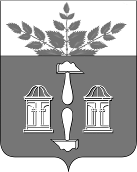 АДМИНИСТРАЦИЯ МУНИЦИПАЛЬНОГО ОБРАЗОВАНИЯ ЩЁКИНСКИЙ РАЙОН ПОСТАНОВЛЕНИЕОб утверждении правил проведения отбора получателей субсидии                    и предоставления из бюджета муниципального образования Щекинский район грантов в форме субсидий социально ориентированным некоммерческим организациям, органам территориального общественного самоуправления, для осуществления социально значимых проектов, мероприятий и общественно-гражданских инициатив в муниципальном образовании Щекинский районВ соответствии с пунктом 7 статьи 78, пунктом 4 статьи 78.1 Бюджетного кодекса Российской Федерации, Федеральным законом                      от 06.10.2003 № 131-ФЗ «Об общих принципах организации местного самоуправления в Российской Федерации», постановлением Правительства Российской Федерации от 25.10.2023 № 1782 «Об утверждении общих требований к нормативным правовым актам, муниципальным правовым актам, регулирующим предоставление из бюджетов субъектов Российской Федерации, местных бюджетов субсидий, в том числе грантов в форме субсидий, юридическим лицам, индивидуальным предпринимателям, а также физическим лицам – производителям товаров, работ, услуг и проведение отборов получателей указанных субсидий, в том числе грантов в форме субсидий», постановлением администрации Щекинского района                            от 11.04.2024 № 4-414 «О проведении отбора получателей субсидий, указанных в пункте 4 статьи 78.1 Бюджетного кодекса Российской Федерации», постановлением администрации Щекинского района от 10.01.2022 № 1-6 «Об утверждении муниципальной программы муниципального образования Щекинский район «Оказание поддержки социально-ориентированным некоммерческим организациям и развитие территориального общественного самоуправления на территории муниципального образования Щекинский район», на основании Устава муниципального образования Щекинский район администрация Щекинского района ПОСТАНОВЛЯЕТ:1. Утвердить правила проведения отбора получателей субсидии и предоставления из бюджета муниципального образования Щекинский район грантов в форме субсидий социально ориентированным некоммерческим организациям, органам территориального общественного самоуправления, для осуществления социально значимых проектов, мероприятий и общественно-гражданских инициатив в муниципальном образовании Щекинский район (приложение).2. Постановление обнародовать путем размещения на официальном Портале муниципального образования Щекинский район и на информационном стенде администрации Щекинского района по адресу: Ленина пл., д. 1, г. Щекино, Тульская область.3. Постановление вступает в силу со дня официального обнародования и распространяется на правоотношения, возникшие с 01.01.2024.ПРАВИЛАПРОВЕДЕНИЯ ОТБОРА ПОЛУЧАТЕЛЕЙ СУБСИДИИ И ПРЕДОСТАВЛЕНИЯ ИЗ БЮДЖЕТА МУНИЦИПАЛЬНОГО ОБРАЗОВАНИЯ ЩЕКИНСКИЙ РАЙОН ГРАНТОВ В ФОРМЕ СУБСИДИЙ СОЦИАЛЬНО ОРИЕНТИРОВАННЫМ НЕКОММЕРЧЕСКИМ ОРГАНИЗАЦИЯМ, ОРГАНАМ ТЕРРИТОРИАЛЬНОГО ОБЩЕСТВЕННОГО САМОУПРАВЛЕНИЯ, ДЛЯ ОСУЩЕСТВЛЕНИЯ СОЦИАЛЬНО ЗНАЧИМЫХ ПРОЕКТОВ, МЕРОПРИЯТИЙ И ОБЩЕСТВЕННО-ГРАЖДАНСКИХ ИНИЦИАТИВ В МУНИЦИПАЛЬНОМ ОБРАЗОВАНИИ ЩЕКИНСКИЙ РАЙОНОбщие положения о предоставлении грантов в форме субсидииНастоящие правила проведения отбора получателей субсидии                    и предоставления из бюджета муниципального образования Щекинский район грантов в форме субсидий социально ориентированным некоммерческим организациям, органам территориального общественного самоуправления, для осуществления социально значимых проектов, мероприятий и общественно-гражданских инициатив в муниципальном образовании Щекинский район (далее – Правила) устанавливают цель, порядок отбора получателей субсидии и условия предоставления из бюджета муниципального образования Щекинский район.В настоящих Правилах используются следующие основные понятия:. Конкурс – способ проведения отбора получателей субсидии на право получения гранта в форме субсидий в текущем финансовом году;1.2.2. Участники конкурса – социально ориентированные некоммерческие организации (далее - СОНКО), органы территориального общественного самоуправления (далее – органы ТОС) созданные в соответствии с Федеральным законом от 19.05.1995 № 82-ФЗ «Об общественных объединениях», либо Федеральным законом от 11.08.1995 № 135-ФЗ «О благотворительной деятельности и добровольчестве (волонтерстве)», либо Федеральным законом от 12.01.1996 № 7-ФЗ «О некоммерческих организациях» и осуществляющие свою деятельность на территории Щекинского района;Получатели гранта в форме субсидии – участники конкурса, признанные победителями конкурса, с которыми заключено соглашение о предоставлении гранта в форме субсидии (далее – Соглашение);Проект – план социально значимых мероприятий, разработанных участником конкурса в целях получения грантов в форме субсидий.Целью предоставления гранта в форме субсидии является создание СОНКО, органам ТОС благоприятных условий для осуществления социально значимых проектов, мероприятий и общественно-гражданских инициатив, реализуемых в рамках приоритетных направлений социально-экономической политики и общественного развития муниципального образования Щекинский район.Главным распорядителем бюджетных средств, до которого в соответствии с бюджетным законодательством Российской Федерации, как получателя бюджетных средств муниципального образования доведены лимиты бюджетных обязательств на предоставление грантов в форме субсидий на соответствующий финансовый год в порядке, установленном финансовым управлением администрации муниципального образования Щекинский район, является администрация муниципального образования Щекинский район (далее – администрация Щекинского района).Способ предоставления грантов в форме субсидии – финансовое обеспечение затрат получателей субсидии, связанных с реализацией проектов.Информация о конкурсе размещается на официальном Портале муниципального образования Щекинский район в информационно-телекоммуникационной сети «Интернет» - https://schekino.ru/ .Порядок проведения конкурсаДля определения получателя субсидии проводится конкурс. Организатором конкурса является администрация Щекинского района.2.2. Объявление о проведении конкурса (далее – объявление) размещается на официальном Портале муниципального образования Щекинский район (https://schekino.ru/) в информационно-телекоммуникационной сети «Интернет» с указанием:Сроков проведения конкурса;Даты начала подачи и окончания приема заявок участников конкурса (далее – заявки), которая не может быть ранее 30-го календарного дня, следующего за днем размещения объявления;Наименование, место нахождение, почтовый адрес, адрес электронной почты, контактный телефон главного распорядителя бюджетных средств;Результатов предоставления гранта в форме субсидии, определенных в соответствии с Правилами, а также при необходимости характеристики результатов предоставления грантов в форме субсидий (далее – характеристики);Требования у участникам конкурса и к перечню документов, предоставляемых участниками конкурса для подтверждения соответствия указанным требованиям;Категорий получателей грантов в форме субсидий и критериев оценки участников конкурса (далее – критерии оценки), показателей критериев оценки;Порядка подачи участниками конкурса заявок и требований, предъявляемых к форме и содержанию заявок;Порядка отзыва участниками конкурса заявок, порядка их возврата, определяющего в том числе основания для возврата заявок, порядка внесения изменений в заявки;Правил рассмотрения и оценки заявок в соответствии с настоящим Порядком;Порядка возврата заявок на доработку;Порядка отклонения заявок, а также информации об основаниях их отклонения;Порядка оценки заявок, включающего критерии оценки, показатели критериев оценки, и их весомое значение в общей оценке, необходимой для предоставления участникам конкурса информации по каждому критерию оценки, показателю критерия оценки, сведений, документов и материалов, подтверждающих такую информацию, сроков оценки заявок, а также информации об участии конкурсной комиссии, созданной администрацией Щекинского района (далее – конкурсная комиссия), в оценке заявок;Объем распределяемого гранта в форме субсидий в рамках конкурса, порядка расчета размера гранта в форме субсидии, правил распределения гранта в форме субсидии по результатам конкурса, которые могут включать максимальный (минимальный) размера гранта в форме субсидии, а также предельное количество победителей конкурса;Порядка предоставления участникам конкурса разъяснений положений объявления, дата начала и окончания срока представления таких разъяснений;Срока, в течение которого победитель (победители) конкурса должен (должны) подписать Соглашение;Условий признания победителя (победителей) конкурса уклонившимся (уклонившимися) от заключения Соглашения;Сроков размещения протоколов подведения итогов конкурса на официальном Портале муниципального образования Щекинский район (https://schekino.ru/) в информационно-телекоммуникационной сети «Интернет», которые не могут быть позднее 14-го календарного дня, следующего за днем определения победителя конкурса.Конкурс осуществляется конкурсной комиссией. Положение о конкурсной комиссии и состав конкурсной комиссии утверждается организатором конкурса.Участник конкурса в соответствии с требованиями в сроки, указанные в объявлении, представляет организатору конкурса заявку по форме согласно приложению 1 к настоящим Правилам которая должна включать:Проект по форме согласно приложению 2 к настоящим Правилам;Копии учредительных документов, а также всех действующих изменений и дополнений к ним;Копию документа, подтверждающего полномочия руководителя участника конкурса (копию решения о назначении или об избрании руководителя участника конкурса), а в случае подписания заявки представителем участника конкурса – доверенность на осуществление соответствующих действий, подписанную руководителем и скрепленную печатью (при наличии) юридического лица;Копию свидетельства о постановке участника конкурса на учет в налоговом органе;Справку из кредитной организации о наличии счета с указанием реквизитов;Сведения (фамилию, имя, отчество (при наличии), год рождения) о руководителе участника конкурса, членах коллегиального исполнительного органа (при наличии), лице, исполняющем функции единоличного исполнительного органа (при наличии), бухгалтере (при наличии);Письменное согласие на публикацию (размещение) в информационно-телекоммуникационной сети «Интернет» информации об участнике конкурса, о подаваемой участником конкурса заявке, иной информации об участнике конкурса, связанной с соответствующим конкурсом, а также согласие на обработку персональных данных (для физического лица).Все листы заявки на бумажном носителе должны быть пронумерованы, заверены подписью руководителя участника конкурса или уполномоченного им должностного лица, скреплены печатью (при наличии). Соблюдение указанного требования означает, что все документы и сведения, входящие в состав заявки, поданы от имени участника конкурса, а также подтверждает подлинность и достоверность представленных в составе заявки документов и сведений. При этом не надлежащее исполнение требований о том, что все листы заявки и прилагаемых к ней документов должны быть пронумерованы, не является основанием для отказа участнику конкурса в допуске к участию в конкурсе.В состав заявки включается только один проект. Один участник конкурса может подать неограниченное количество заявок, однако решение о предоставлении гранта в форме субсидии может быть принято только по одной из них.В течение срока приема заявок конкурсная комиссия организует консультирование по вопросам подготовки заявок.Заявка представляется на бумажном носителе конкурсной комиссии непосредственно или направляется почтовым отправлением. В случае, если заявка была сдана в организацию почтовой связи до 24 часов последнего дня установленного срока приема заявок, срок не считается пропущенным.Заявка может быть отозвана, а также дополнена и (или) изменена участником конкурса до окончания срока приема заявок. Соответствующее обращение должно поступить от участника конкурса в конкурсную комиссию не позднее, чем за 2 рабочих дня до окончания срока рассмотрения заявок. Секретарь конкурсной комиссии в течении десяти рабочих дней со дня получения заявки и документов, указанных в пункте 2.4. настоящих Правил, поверяет комплектность, сроки представления, полномочия лиц, подписавших и представивших документы, а также соответствие участника конкурса требованиям, указанном в подпункте 1.2.2. пункта 1.2., в пункте 3.3., настоящих Правил, а также проверяет указанную заявку и документы на предмет наличия (отсутствия) оснований для отклонения заявки на стадии рассмотрения. Основанием для отклонения заявки на стадии рассмотрения заявок является:Несоответствие участника конкурса требованиям, указанным в пункте 3.3. настоящих Правил;Непредставление (представление не в полном объеме) документов, указанных в пункте 2.4. настоящих Правил;Несоответствие представленных участником конкурса заявок и (или) документов требованиям, указанным в объявлении;Недостоверность информации, содержащейся в документах, представленных участником конкурса в целях подтверждения соответствия установленным требованиям;Подача участником конкурса заявки после даты и (или) времени, определенных для подачи заявок.В случае если выявлено наличие хотя бы одного из оснований для отклонения заявки, указанных в пункте 2.11. настоящих Правил, конкурсная комиссия в течении пяти рабочих дней после окончания стадии рассмотрения заявок направляет участнику конкурса уведомление об отклонении заявки с указанием основания отклонения.Конкурсная комиссия в течении двадцати рабочих дней со дня получения заявок на своем заседании (своих заседаниях) проводит рассмотрение и оценку заявок и определяет размеры предоставляемых участникам конкурса грантов в форме субсидии.Представленные на конкурс заявки оцениваются конкурсной комиссией поочередно в соответствии с датой поступления заявки согласно критериям оценки, указанным в таблице. Каждый член конкурсной комиссии рассчитывает оценку каждой заявки в виде суммы баллов, выставленных по каждому критерию оценки. Итоговая оценка заявки рассчитывается как средне арифметическое значение оценок каждого члена конкурсной комиссии по каждой заявки. По результатам оценки заявкам присваиваются порядковые номера от наибольшей суммы баллов к наименьшей (далее – рейтинг оценки заявок). В случае если несколько заявок набрали одинаковое количество баллов, более высокое место в рейтинге оценки заявок получает заявка, поступившая в конкурсную комиссию раньше. При определении победителей конкурсная комиссия вправе сократить запрашиваемую участником конкурса сумму гранта в форме субсидии. Решение конкурсной комиссии о признании участника конкурса победителем, оформляется протоколом заседания конкурсной комиссии (далее – протокол). Протокол подписывается всеми присутствующими на заседании членами конкурсной комиссии и утверждается постановлением администрации Щекинского района в течении семи рабочих дней. Администрация Щекинского района в течение пяти рабочих дней размещает протокол на официальном Портале муниципального образования Щекинский район (https://schekino.ru/) в информационно-телекоммуникационной сети «Интернет» с указанием:Даты, времени и места проведения, рассмотрения и оценки заявок;Информацию об участниках конкурса, заявки которых были рассмотрены;Информацию об участниках конкурса, заявки которых были отклонены, с указанием причины их отклонения, в том числе положений объявления о проведении конкурса, которым не соответствуют такие заявки; Наименование получателей грантов в форме субсидий и размер предоставляемых им грантов. Конкурс признается конкурсной комиссией несостоявшимся, если на участие в нем не представлено ни одной заявки либо все заявки отозваны, либо все заявки отклонены на стадии рассмотрения.Информация о признании конкурса несостоявшимся размещается на официальном Портале муниципального образования Щекинский район (https://schekino.ru/) в информационно-телекоммуникационной сети «Интернет» в срок не позднее семи рабочих дней после оформления протокола. Администрация Щекинского района вправе принять решение о проведении следующего конкурса для определения получателей грантов в форме субсидий при наличии неизрасходованного объема субсидий, предусмотренных решением Собрания представителей Щекинского района от 18.12.2023 № 5/38 «О бюджете муниципального образования Щекинский район на 2024 год и на плановый период 2025 и 2026 годов».Условия и порядок предоставления гранта в форма субсидии3.1. Грант в форме субсидии предоставляется на основании соглашения, заключаемого между главным распорядителем бюджетных средств и получателем гранта в форма субсидии, с соблюдением положений, предусмотренных настоящими Правилами (далее - Соглашение).При необходимости внесения в Соглашение изменений заключается дополнительное соглашение к Соглашению или дополнительное соглашение о его расторжении.3.2. Соглашение о предоставлении гранта в форма субсидии из бюджета муниципального образования Щекинский район, а также дополнительные соглашения к таким Соглашениям заключаются в соответствии с типовой формой, утвержденной приказом финансового управления администрации Щекинского района.3.3. Получатель гранта в форма субсидии (участник конкурса) должен соответствовать следующим требованиям на даты подачи заявки, рассмотрения заявки и заключения Соглашения о предоставлении гранта в форме субсидии:3.3.1. Получатель гранта в форма субсидии не является иностранным юридическим лицом, в том числе местом регистрации которого является государство или территория, включенные в утвержденный Министерством финансов Российской Федерации перечень государств и территорий, используемых для промежуточного (офшорного) владения активами в Российской Федерации, а также российским юридическим лицом, в уставном (складочном) капитале которого доля прямого или косвенного (через третьих лиц) участия офшорных компаний в совокупности превышает 25 процентов;при расчете доли участия офшорных компаний в капитале российских юридических лиц не учитывается прямое и (или) косвенное участие офшорных компаний в капитале публичных акционерных обществ (в том числе со статусом международной компании), акции которых обращаются на организованных торгах в Российской Федерации, а также косвенное участие таких офшорных компаний в капитале других российских юридических лиц, реализованное через участие в капитале указанных публичных акционерных обществ;3.3.2. Получатель гранта в форма субсидии не находится в перечне организаций и физических лиц, в отношении которых имеются сведения об их причастности к экстремистской деятельности или терроризму;3.3.3. Получатель гранта в форма субсидии не находится в составляемых в рамках реализации полномочий, предусмотренных главой VII Устава ООН, Советом Безопасности ООН или органами, специально созданными решениями Совета Безопасности ООН, перечнях организаций и физических лиц, связанных с террористическими организациями и террористами или с распространением оружия массового уничтожения;3.3.4. Получатель гранта в форма субсидии не получает средства из бюджета муниципального образования Щекинский район в соответствии с решением о порядке предоставления гранта в форма субсидии, на основании иных нормативных правовых актов субъекта Российской Федерации, муниципальных правовых актов на цели, установленные правовым актом;3.3.5. Получатель гранта в форма субсидии не является иностранным агентом в соответствии с Федеральным законом «О контроле за деятельностью лиц, находящихся под иностранным влиянием»;3.3.6. У получателя гранта в форма субсидии на едином налоговом счете отсутствует или не превышает размер, определенный пунктом 3 статьи 47 Налогового кодекса Российской Федерации, задолженность по уплате налогов, сборов и страховых взносов в бюджеты бюджетной системы Российской Федерации;3.3.7. У получателя гранта в форма субсидии отсутствует просроченная задолженность по возврату в местный бюджет, иных субсидий, бюджетных инвестиций, а также иная просроченная (неурегулированная) задолженность по денежным обязательствам перед публично-правовым образованием, из бюджета которого планируется предоставление гранта в форма субсидии в соответствии с правовым актом (за исключением случаев, установленных соответственно высшим исполнительным органом субъекта Российской Федерации (местной администрацией);3.3.8. Получатель гранта в форма субсидии, являющийся юридическим лицом не находиться в процессе реорганизации (за исключением реорганизации в форме присоединения к юридическому лицу, являющемуся участником отбора, другого юридического лица), ликвидации, в отношении него не введена процедура банкротства, деятельность юридического лица не должна быть приостановлена в порядке, предусмотренном законодательством Российской Федерации, а заявитель - индивидуальный предприниматель не должен прекратить деятельность в качестве индивидуального предпринимателя;3.3.9. В реестре дисквалифицированных лиц отсутствуют сведения о дисквалифицированных руководителе, членах коллегиального исполнительного органа, лице, исполняющем функции единоличного исполнительного органа, или главном бухгалтере участника конкурса, являющегося юридическим лицом, об индивидуальном предпринимателе.3.3.10. Для подтверждения соответствия получателя гранта в форма субсидии требованиям, установленными п.п. 3.3.1-3.3.9 настоящих Правил получатель гранта в форма субсидии предоставляет следующие сведения, документы и материалы:выписка из Единого государственного реестра юридических лиц или Единого государственного реестра индивидуальных предпринимателей по состоянию на дату не ранее чем за 30 календарных дней до дня представления заявки;справка налогового органа, подтверждающая отсутствие у юридического лица или индивидуального предпринимателя неисполненных обязанностей по уплате налогов, сборов, страховых взносов, пеней, штрафов, процентов, подлежащих уплате в соответствии с законодательством Российской Федерации о налогах и сборах;выписка из реестра членов саморегулируемых организаций.3.4. Порядок и сроки проведения проверки на соответствие требованиям, указанным в пункте 3.3. настоящих Правил, указаны в пункте 2.10. настоящих Правил.В случае отсутствия технической возможности проверки, на соответствие требованиям, указанным в пункте 3.3. настоящих Правил, Администрация Щекинского района вправе запросить у конкретного получателя гранта в форме субсидии документы для подтверждения его соответствия требованиям, указанным в пункте 3.3. настоящих Правил.Ответственность за достоверность сведений, содержащихся в представленных конкретным получателем гранта в форме субсидии в соответствии с пунктом 3.3. настоящих Правил, несет конкретный получатель гранта в форме субсидии.3.5. В Соглашение включаются условия предоставления гранта в форме субсидии, определенные настоящими Правилами, в том числе об обеспечении главным распорядителем бюджетных средств согласования новых условий Соглашения в соответствии с общими требованиями, утвержденными Правительством Российской Федерации, в соответствии с пунктом 6 статьи 161 Бюджетного кодекса Российской Федерации, или о расторжении соглашения при недостижении согласия по новым условиям в случае уменьшения главному распорядителю бюджетных средств ранее доведенных лимитов бюджетных обязательств на предоставление гранта в форме субсидии, приводящего к невозможности предоставления гранта в форме субсидии в размере, определенном в соглашении.3.6. Администрация Щекинского района заключает Соглашение с получателем гранта в форме субсидии не позднее 10 рабочих дней с даты принятия такого решения.3.7. В случае отказа получателя гранта в форме субсидии от заключения Соглашения, конкурсная комиссия вправе принять решение о признании получателем гранта в форме субсидии другого участника конкурса, не получившего грант в форме субсидии, на основании порядкового номера в рейтинге оценки заявок.3.8. Если в течение срока, установленного пунктом 3.6. настоящих Правил, Соглашение не заключено по вине получателя гранта в форме субсидии, то он теряет право на получение гранта в форме субсидии.3.9. Дополнительные соглашения к Соглашению, в том числе дополнительные соглашения о расторжении Соглашения, заключаются между администрацией Щекинского района и получателем гранта в форме субсидии в соответствии с типовой формой дополнительного соглашения. Внесение получателем гранта в форме субсидии изменений в календарный план реализации проекта и бюджет проекта согласовывается с Администрацией.3.10. Перечисление бюджетных средств осуществляется единовременно в размере 100% не позднее 15 рабочих дней со дня подписания Соглашения, по безналичному расчету на расчетный или корреспондентский счет, открытый получателем гранта в форме субсидии в учреждениях Центрального Банка Российской Федерации или кредитных организациях, указанные получателем гранта в форме субсидии в соглашении.3.11. Результатом предоставления гранта в форме субсидии является реализация получателем гранта в форме субсидии проекта, в объеме и сроки, которые указаны в Соглашении.Порядок представления отчетности, осуществления контроля (мониторинга) за соблюдением условий и порядка предоставления субсидий и ответственности за их нарушение4.1. Получатель гранта в форме субсидии представляет в сроки, установленные Соглашением, но не реже одного раза в квартал (не позднее 10-го рабочего дня месяца, следующего за отчетным кварталом) по формам, предусмотренным типовыми формами, утвержденным приказом финансового управления администрации Щекинского района:а) отчет о достижении значений результатов предоставления субсидий, а также характеристик результатов (при их установлении);б) отчет об осуществлении расходов, источником финансового обеспечения которых является субсидия (в отношении субсидий, предоставляемых в порядке финансового обеспечения затрат в связи с производством (реализацией) товаров, выполнением работ, оказанием услуг);в) предоставление дополнительной отчетности, предусмотренной Соглашением.Главный распорядитель бюджетных средств осуществляет проверку и принятие отчета, указанного в подпункте «а» настоящего пункта, в срок, не превышающий 20 рабочих дней со дня представления такого отчета.4.2. Мониторинг достижения результата предоставления гранта в форме субсидии, значения которого определены Соглашением, и событий, отражающих факт завершения соответствующего мероприятия по получению результата предоставления гранта в форме субсидии (контрольная точка), осуществляется в порядке и по формам, которые установлены порядком проведения мониторинга достижения результата, определенным Министерством финансов Российской Федерации.Контрольная точка должна соответствовать типам контрольных точек, установленных порядком проведения мониторинга достижения результата.4.3. Главный распорядитель бюджетных средств осуществляет проверку и принятие отчетов, представленных получателем гранта в форме субсидии, не превышающий 30 рабочих дней со дня представления таких отчетов, с возможностью продления указанного срока по решению администрации Щекинского района.4.4. Контроль за соблюдением получателем гранта в форме субсидии целей, условий и порядка предоставления субсидий, в том числе в части достижения результатов предоставления гранта в форме субсидии, осуществляется главным распорядителем бюджетных средств, а также органами государственного (муниципального) финансового контроля в соответствии со статьями 268.1 и 269.2 Бюджетного кодекса Российской Федерации.___________________________________________ЗАЯВКАна участие в конкурсе по предоставлению грантов в форме субсидий из бюджета муниципального образования Щекинский район СОНКО и органам ТОС, осуществляющим свою деятельность на территории Щекинского района Достоверность информации (в том числе документов), представленной в составе заявки на участие в конкурсном отборе, подтверждаю.С условиями конкурсного отбора и предоставления гранта ознакомлен и согласен.«____»___________20___г.                                                                М.П.4. Основные реализованные программы/проекты за последние 5 лет (перечислить с указанием периода выполнения проекта, названия проекта, суммы, источника финансирования, достигнутых результатов)	Описание проектаДетализированный бюджет проекта_____________________________________________________(название проекта, на который запрашивается грант)		СОГЛАСИЕна обработку и публикацию (размещение) в                                                      информационно-телекоммуникационной сети «Интернет»персональных данных участника конкурсаВ соответствии с требованиями статьи 9 Федерального закона от                             27.07.2006 № 152-ФЗ «О персональных данных», подтверждаю свое согласие на публикацию (размещение) в информационно-телекоммуникационной сети «Интернет» информацию о своих персональных данных, как об участнике конкурса, о подаваемой заявке, иной информации связанной с конкурсом, а также обработку моих персональных данных, при условии, что обработка персональных данных осуществляется строго лицом, уполномоченным на осуществление работы с персональными данными, обязанным сохранить служебную информацию, ставшую ему известной в связи с исполнением должностных обязанностей.__________________________________________________________________(наименование организации)______________________________________________________________________________в лице___________________________________________________________                 (должность, фамилия, имя, отчество (отчество указывается при наличии))__________________________________________________________________действующего на основании _____________________________________________________________________________________________________________(наименование документа, дата)Подтверждаю, что ознакомлен(а) с положением Федерального закона от 27.07.2006 № 152-ФЗ «О персональных данных», права и обязанности в области защиты персональных данных мне разъяснены.«____»_____________20___г.          ________________          ____________________                                                                  (подпись)                                     (Ф.И.О.)от № Глава администрации муниципального образования Щёкинский районА.С. ГамбургПриложениек постановлению администрациимуниципального образованияЩекинский район от _____________  № _________№ п/пПоказатели критерия оценкиОценка (балл)1231Актуальность и значимость мероприятий проекта, их влияние на достижение целей и задач, указанных в проекте (оцениваются исходя из информации, указанной в заявке, включая обоснование необходимости, важности и эффективности мероприятий) (0 баллов -отсутствуют, 2 балла – низкие, 4 балла – средние, 6 баллов – достаточно высокие, 8 баллов – высокие)От 0 до 82План мероприятий по реализации проекта с указанием сроков (оценивается исходя из информации, указанной в заявке) (0 баллов – отсутствует, 2 балла – имеется более двух расхождений с заявкой, 4 балла – имеется не более двух расхождений с заявкой, 6 баллов – соответствует заявке)От 0 до 63Опыт участника конкурса в отношении планируемого к реализации проекта (0 баллов – отсутствует, 2 балла – опыт менее двух лет, 4 балла – опыт от двух до трех лет, 6 баллов – опыт более трех лет)От 0 до 6 4Информационная открытость участника конкурса (наличие у участника конкурса страницы в общедоступных социальных сетях «ВКонтакте», «Телеграм» и прочих, а также информационное наполнение указанных ресурсов за год, предшествующий году проведения конкурса) (0 баллов – отсутствует, 2 балла – размещение информации менее четырех раз в год, 4 балла – размещение информации от четырех до шести раз в год, 6 баллов – размещение информации от семи до двенадцати раз в год, 8 баллов – размещение информации более двенадцати раз в год)От 0 до 8 5Собственный вклад участника конкурса в реализацию проекта (оценивается документально подтвержденные сведения об использовании собственных помещений, оборудования, о специалистах) (0 баллов – отсутствуют, 2 балла –низкий, 4 балла – средний, 6 баллов – достаточно высокий, 8 баллов – высокий)От 0 до 8 6Реалистичность бюджета проекта и обоснованность планируемых расходов на реализацию проекта (оцениваются исходя из информации, указанной в заявке) (0 баллов -отсутствуют, 2 балла – низкие, 4 балла – средние, 6 баллов – достаточно высокие, 8 баллов – высокие)От 0 до 8Приложение № 1 к правилам проведения отбора получателей субсидии и предоставления из бюджета муниципального образования Щекинский район грантов в форме субсидий социально ориентированным некоммерческим организациям, органам территориального общественного самоуправления, для осуществления социально значимых проектов, мероприятий и общественно-гражданских инициатив в муниципальном образовании Щекинский район1. Полное наименование организации-заявителя(согласно свидетельству о регистрации)2. Сокращенное наименование организации-заявителя(согласно свидетельству о регистрации)3. Организационно-правовая форма организации-заявителя(согласно свидетельству о регистрации)4. Реквизиты организации-заявителяОГРНИННКППДата регистрации(согласно свидетельству о регистрации)(число, месяц, год)ОКПООКВЭД5. Контактная информация организации-заявителяЮридический адрес(с почтовым индексом)Почтовый адрес(с почтовым индексом)Телефоны(с кодом населенного пункта)Факс(с кодом населенного пункта)Электронная почтаВеб-сайт6. Банковские реквизиты организации-заявителяНаименование учреждения банкаМестонахождение банка(с почтовым индексом)ИНН/КПП банкаКорреспондентский счетБИКРасчетный счет7. Руководитель организации-заявителяФамилия, имя, отчествоДолжность руководителя (в соответствии с уставом)Городской телефон(с кодом населенного пункта)Мобильный телефонЭлектронная почта8. Учредители организации-заявителяФизические лица(указать количество)Юридические лица(перечислить)9. К заявке прилагаются1. Информация о деятельности организации-заявителя (приложение 1).2. Описание проекта (приложение 2).3. Детализированный бюджет проекта (приложение 3)______________________________________________________________________должность руководителя организации заявителяподписьФИО руководителя организации заявителяИнформацияо деятельности организации-заявителя1. Основные цели деятельности организации-заявителя согласно уставу (не более 3)2. Основные объекты деятельности организации-заявителя - основные целевые группы (не более 3)3. Основные виды деятельности организации-заявителя (не более 5)№п/пПериод выполненияНазвание проектаОбъем финансированияИсточники финансированияОсновные результаты______________________________________________________________________должность руководителя организации заявителяподписьФИО руководителя организации заявителяМ.П.Приложение № 2 к правилам проведения отбора получателей субсидии и предоставления из бюджета муниципального образования Щекинский район грантов в форме субсидий социально ориентированным некоммерческим организациям, органам территориального общественного самоуправления, для осуществления социально значимых проектов, мероприятий и общественно-гражданских инициатив в муниципальном образовании Щекинский район1. Название проекта, на который запрашивается грант1. Название проекта, на который запрашивается грант2. География проекта2. География проекта3. Обоснование социальной значимости проекта (конкретные социальные проблемы, на решение которых направлен проект; не более 1 страницы)3. Обоснование социальной значимости проекта (конкретные социальные проблемы, на решение которых направлен проект; не более 1 страницы)4. Основные цели и задачи проекта4. Основные цели и задачи проекта5. Описание проекта (не более 2 страниц)5. Описание проекта (не более 2 страниц)6. Финансирование проекта:6. Финансирование проекта:Запрашиваемая сумма (в рублях)Софинансирование, включая собственные средства организации-заявителя (в рублях)Полная стоимость проекта (в рублях)N п/пНаименование статьиКоличество единиц (с указанием названия единицы, напр., чел., мес., шт. и т.п.)Стоимость единицы (руб.)Общая стоимость проекта (руб.)Запрашиваемая сумма (руб.)123456Итого по проекту:Итого по проекту:______________________________________________________________________должность руководителя организации-заявителяподписьФИО руководителя организации-заявителяМ.П.Главный бухгалтерорганизации-заявителя ______________________________________________подписьФИО главного бухгалтера организации-заявителяМ.П.Приложениек заявке на участие в конкурсе по предоставлению муниципальных грантов в форме субсидий из бюджета муниципального образования Щекинский район некоммерческим организациям, осуществляющим свою деятельность на территории Щекинского района